Skin Wound Classification:										3.10Label the pictures appropriately. Describe 2-3 treatment options you would provide in each case.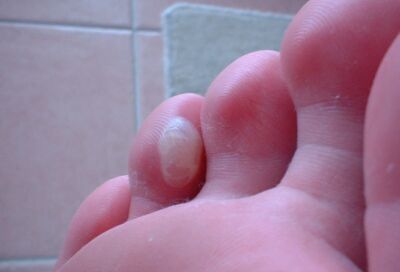 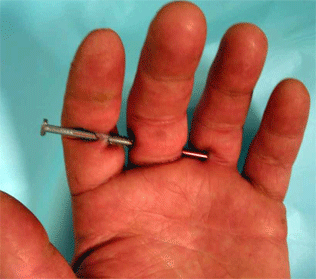 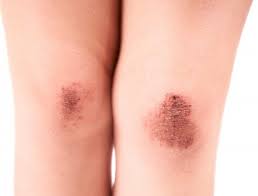 1. __________________________	2. ____________________________	       3.____________________________Treatment: 				Treatment: 				          Treatment: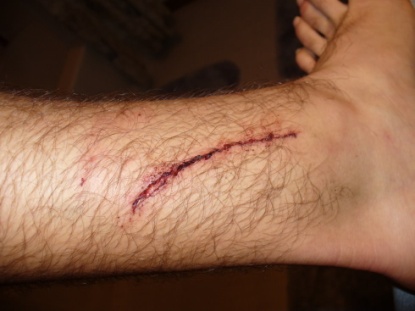 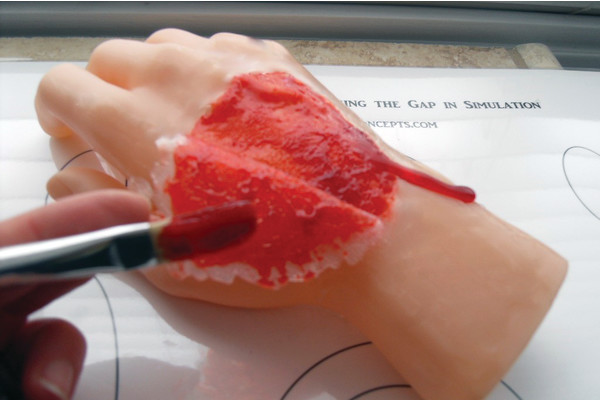 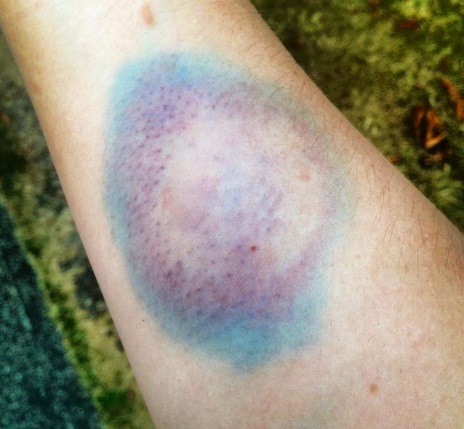 4. _______________________               5. ____________________________             6. _________________________Treatment:     				 Treatment:				        Treatment: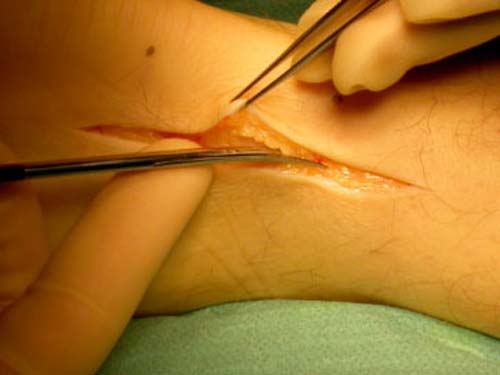 7.___________________________Treatment: